Caregiver-Child Interactions with Narration – GhanaEnglish Video TranscriptNarratorThis video demonstrates responsive care interactions between a caregiver and child in Ghana. The scenes are narrated – explaining the interaction, how the child is communicating using cues and the responses of the caregiver.3 Month Old Baby Interacts While Mother Washes ClothesNotice the baby’s hunger signals – she puts her fists in her mouth and licks her hand. Her mother has placed her baby close to her while she washes clothes – making it easy for her to communicate and make eye contact with her baby. Now the baby starts making sounds, getting fussy, and starts to cry – signalling she is too hungry. The mother responds by picking up her baby to feed her.5 Month Old Baby Gets SleepyThe mother looks into the eyes of her baby and smiles as her baby looks back at her. They bond while breastfeeding. The mother interacts with her baby, who has just breastfed and wants to play. The mother holds her baby at eye level, making sounds and smiling at him. Her baby smiles back, enjoying the interaction, as the mother continues to play with him. Now the baby yawns, showing he is tired. He fusses and whines – and looks unhappy. The baby shows more signs of sleepiness. He gazes off, then rubs his eyes. The mother doesn’t respond to his signals yet – she continues to try to interest her baby in play. The baby continues to fuss. The mother tries to breastfeed him, but he soon pulls away. He shows he’s not hungry and wants to sleep. He rubs his eyes again. Now the mother responds to her baby’s sleep signals. She rocks him on her shoulder, and shuffles her feet in a rhythm – showing one way to put a baby to sleep.6 Month Old Baby is Fascinated by a ChickenThis baby, embraced by his mother, suddenly follows something with his eyes. His mother responds by turning him around to see better. She points to what has captured his interest; a chicken! She names it and motions toward it – sharing the baby’s interest. Seeing his wide eyes focused on the chicken, the mother talks about the chicken and even talks to the chicken. Then she moves her baby toward the chicken and back, back and forth, and moves them both around as the chicken moves – responding to her baby’s fascination with the chicken. The baby mimics her hand motion, eventually both waving bye bye as the chicken walks away.9 Month Old Baby and Her Mother Communicate While Playing on a LogThe mother makes sounds and her baby smiles and laughs in a back and forth interaction. Now the baby turns her head, shifting her attention to the log. The mother responds by helping her baby walk to the log. The baby makes a sound and the mother mimics it with the same sound. This encourages the baby to keep babbling back and forth. The baby drums the log. The mother copies this. The baby looks to her mother for encouragement – who responds by smiling and leaning in towards her baby. The baby looks up; then her mother looks up – seeing her baby is interested in the tree above. The mother helps her baby up, holding her safely. And keeps responding to her sounds – having a fun back and forth conversation.13 Month Old Child Plays with His BrotherOther family members can also provide responsive care to children. This older brother watches closely to see what the young child is doing, then responds by supporting his new idea of play, helping him ride the container like a car. Play should be safe and led by the child. There is no “right” way to play. The brothers have fun with household objects without needing any store-bought toys.19 Month Old Boy Explores a Book with Grandpa and BrotherThis grandpa explores a book with 2 young brothers. Notice how he engages the boys – explaining the pictures and looking at each boy in turn. When one boy points to a picture, the grandpa responds with enthusiasm. Then turns to the other boy to include him also. He encourages them to explore the book and laughs in shared enjoyment. He lets the boys lead the exploration, turning the pages themselves and pointing at the pictures.21 Month Old Boy Leads Dad to the Wheelbarrow to PlayChildren use gestures such as pointing to communicate. This child signals where he wants to go by pointing. He points again. And he points another time. He leads his dad to a wheelbarrow. He plays by rotating the wheel. His father squats down at the child’s level, enclosing him in his arms. He tries to interest the child in a clapping game. When the child doesn’t respond, he watches him; noticing that the child is searching for a stick. He responds by reaching into the tree to find a stick, then supports the child by joining in the play.USAID Advancing Nutrition is the Agency’s flagship multi-sectoral nutrition project, addressing the root causes of malnutrition to save lives and enhance long-term health and development.This transcript is made possible by the generous support of the American people through the United States Agency for International Development (USAID). The contents are the responsibility of JSI Research & Training Institute, Inc. (JSI), and do not necessarily reflect the views of USAID or the United States government.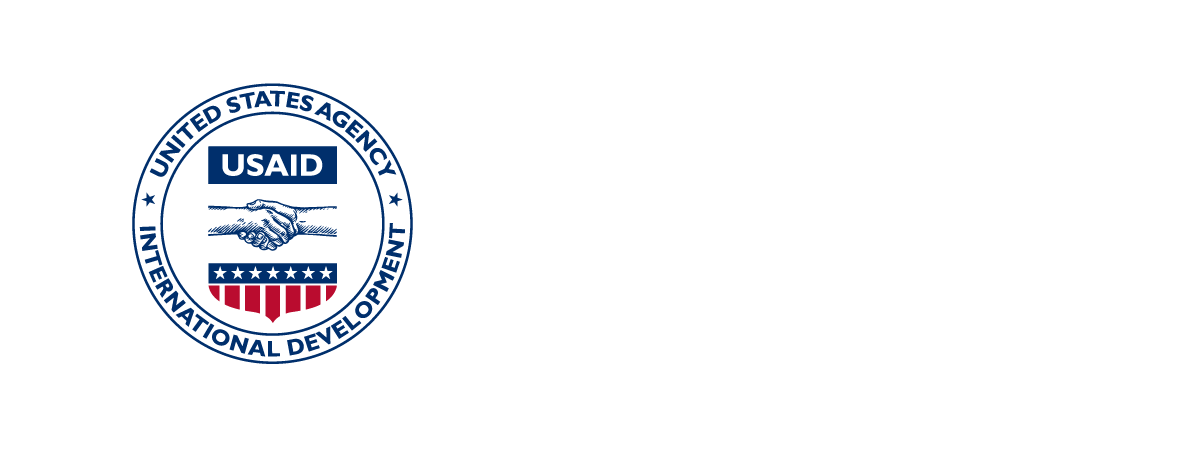 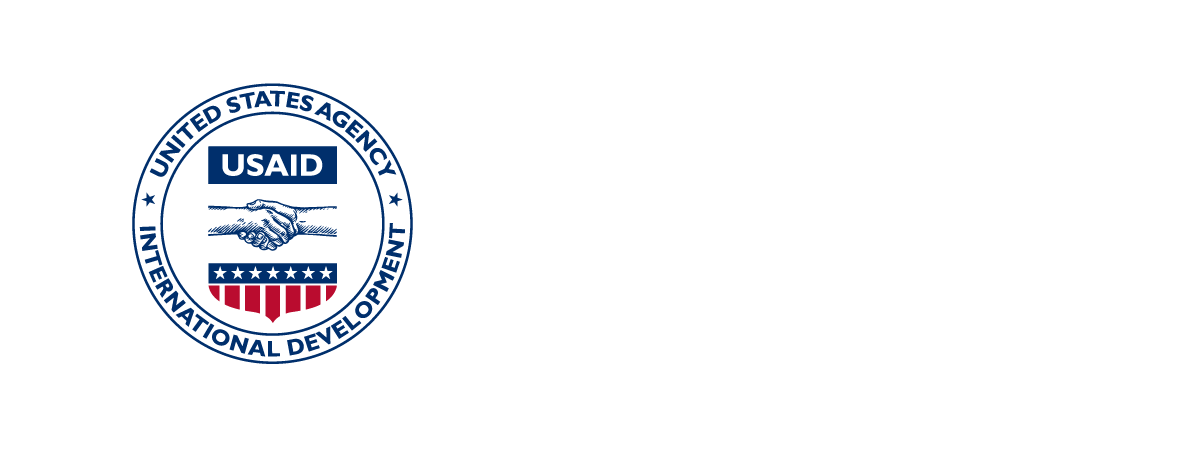 